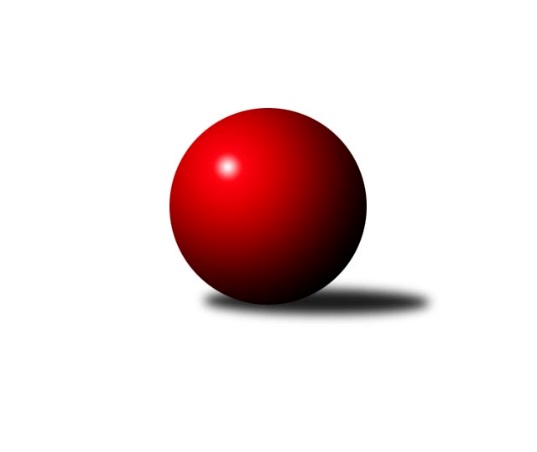 Č.18Ročník 2016/2017	18.6.2024 Krajský přebor OL  2016/2017Statistika 18. kolaTabulka družstev:		družstvo	záp	výh	rem	proh	skore	sety	průměr	body	plné	dorážka	chyby	1.	TJ Kovohutě Břidličná ˝B˝	18	13	1	4	86.0 : 58.0 	(119.0 : 97.0)	2505	27	1729	776	36.9	2.	KK Šumperk ˝C˝	18	12	2	4	91.5 : 52.5 	(121.5 : 94.5)	2538	26	1733	805	34.3	3.	TJ Horní Benešov ˝C˝	18	11	0	7	76.0 : 68.0 	(113.5 : 102.5)	2460	22	1705	756	41.4	4.	Sokol Přemyslovice ˝B˝	18	10	1	7	79.0 : 65.0 	(108.0 : 108.0)	2504	21	1728	776	38.9	5.	KK Zábřeh  ˝C˝	18	9	2	7	81.0 : 63.0 	(113.5 : 102.5)	2477	20	1736	741	44.6	6.	Spartak Přerov ˝C˝	18	9	1	8	71.5 : 72.5 	(111.5 : 104.5)	2490	19	1750	740	42.1	7.	KK Jiskra Rýmařov ˝B˝	18	9	1	8	70.5 : 73.5 	(107.5 : 108.5)	2478	19	1730	748	43.6	8.	KK Šumperk ˝B˝	18	9	0	9	80.5 : 62.5 	(112.5 : 103.5)	2476	18	1728	748	36.8	9.	KK Lipník nad Bečvou ˝A˝	18	8	0	10	72.5 : 71.5 	(113.5 : 102.5)	2442	16	1695	747	44.6	10.	TJ Tatran Litovel	18	5	2	11	52.0 : 91.0 	(88.0 : 128.0)	2406	12	1696	709	46.5	11.	TJ Horní Benešov ˝D˝	18	4	2	12	54.0 : 90.0 	(89.5 : 126.5)	2403	10	1691	712	51.1	12.	TJ Pozemstav Prostějov	18	3	0	15	48.5 : 95.5 	(98.0 : 118.0)	2426	6	1701	724	42.3Tabulka doma:		družstvo	záp	výh	rem	proh	skore	sety	průměr	body	maximum	minimum	1.	TJ Horní Benešov ˝C˝	9	8	0	1	52.5 : 19.5 	(63.5 : 44.5)	2606	16	2669	2534	2.	TJ Kovohutě Břidličná ˝B˝	9	8	0	1	49.5 : 22.5 	(65.5 : 42.5)	2416	16	2459	2332	3.	KK Šumperk ˝C˝	9	7	1	1	47.5 : 24.5 	(58.0 : 50.0)	2517	15	2594	2457	4.	KK Zábřeh  ˝C˝	9	7	0	2	53.0 : 19.0 	(62.5 : 45.5)	2525	14	2615	2452	5.	KK Šumperk ˝B˝	9	7	0	2	48.5 : 22.5 	(60.5 : 47.5)	2522	14	2668	2426	6.	KK Jiskra Rýmařov ˝B˝	9	6	1	2	44.0 : 28.0 	(58.0 : 50.0)	2549	13	2629	2453	7.	Spartak Přerov ˝C˝	9	6	0	3	42.0 : 30.0 	(58.5 : 49.5)	2591	12	2677	2525	8.	KK Lipník nad Bečvou ˝A˝	9	5	0	4	43.0 : 29.0 	(65.5 : 42.5)	2388	10	2432	2346	9.	Sokol Přemyslovice ˝B˝	9	5	0	4	39.5 : 32.5 	(50.0 : 58.0)	2453	10	2520	2354	10.	TJ Tatran Litovel	9	4	2	3	35.0 : 37.0 	(50.0 : 58.0)	2449	10	2522	2368	11.	TJ Horní Benešov ˝D˝	9	2	2	5	32.5 : 39.5 	(51.5 : 56.5)	2484	6	2583	2374	12.	TJ Pozemstav Prostějov	9	2	0	7	28.5 : 43.5 	(52.5 : 55.5)	2480	4	2554	2393Tabulka venku:		družstvo	záp	výh	rem	proh	skore	sety	průměr	body	maximum	minimum	1.	KK Šumperk ˝C˝	9	5	1	3	44.0 : 28.0 	(63.5 : 44.5)	2541	11	2761	2366	2.	Sokol Přemyslovice ˝B˝	9	5	1	3	39.5 : 32.5 	(58.0 : 50.0)	2511	11	2584	2427	3.	TJ Kovohutě Břidličná ˝B˝	9	5	1	3	36.5 : 35.5 	(53.5 : 54.5)	2518	11	2587	2426	4.	Spartak Přerov ˝C˝	9	3	1	5	29.5 : 42.5 	(53.0 : 55.0)	2476	7	2595	2349	5.	KK Lipník nad Bečvou ˝A˝	9	3	0	6	29.5 : 42.5 	(48.0 : 60.0)	2449	6	2581	2313	6.	KK Zábřeh  ˝C˝	9	2	2	5	28.0 : 44.0 	(51.0 : 57.0)	2471	6	2640	2327	7.	KK Jiskra Rýmařov ˝B˝	9	3	0	6	26.5 : 45.5 	(49.5 : 58.5)	2469	6	2537	2412	8.	TJ Horní Benešov ˝C˝	9	3	0	6	23.5 : 48.5 	(50.0 : 58.0)	2462	6	2619	2297	9.	KK Šumperk ˝B˝	9	2	0	7	32.0 : 40.0 	(52.0 : 56.0)	2476	4	2623	2259	10.	TJ Horní Benešov ˝D˝	9	2	0	7	21.5 : 50.5 	(38.0 : 70.0)	2416	4	2635	2086	11.	TJ Pozemstav Prostějov	9	1	0	8	20.0 : 52.0 	(45.5 : 62.5)	2418	2	2569	2277	12.	TJ Tatran Litovel	9	1	0	8	17.0 : 54.0 	(38.0 : 70.0)	2399	2	2536	2285Tabulka podzimní části:		družstvo	záp	výh	rem	proh	skore	sety	průměr	body	doma	venku	1.	TJ Kovohutě Břidličná ˝B˝	11	10	0	1	59.0 : 29.0 	(80.5 : 51.5)	2505	20 	6 	0 	0 	4 	0 	1	2.	KK Šumperk ˝C˝	11	8	1	2	55.0 : 33.0 	(72.0 : 60.0)	2507	17 	4 	1 	0 	4 	0 	2	3.	Spartak Přerov ˝C˝	11	6	1	4	48.5 : 39.5 	(71.5 : 60.5)	2480	13 	4 	0 	1 	2 	1 	3	4.	KK Zábřeh  ˝C˝	11	5	2	4	51.0 : 37.0 	(70.0 : 62.0)	2471	12 	3 	0 	2 	2 	2 	2	5.	KK Lipník nad Bečvou ˝A˝	11	6	0	5	49.5 : 38.5 	(68.5 : 63.5)	2457	12 	3 	0 	2 	3 	0 	3	6.	TJ Horní Benešov ˝C˝	11	6	0	5	43.5 : 44.5 	(67.0 : 65.0)	2438	12 	5 	0 	1 	1 	0 	4	7.	KK Jiskra Rýmařov ˝B˝	11	5	1	5	44.5 : 43.5 	(70.0 : 62.0)	2480	11 	3 	1 	2 	2 	0 	3	8.	Sokol Přemyslovice ˝B˝	11	5	1	5	43.0 : 45.0 	(61.0 : 71.0)	2514	11 	3 	0 	3 	2 	1 	2	9.	KK Šumperk ˝B˝	11	5	0	6	47.5 : 40.5 	(68.5 : 63.5)	2466	10 	4 	0 	1 	1 	0 	5	10.	TJ Tatran Litovel	11	3	1	7	30.0 : 58.0 	(51.5 : 80.5)	2365	7 	2 	1 	2 	1 	0 	5	11.	TJ Pozemstav Prostějov	11	2	0	9	30.0 : 58.0 	(60.0 : 72.0)	2417	4 	2 	0 	4 	0 	0 	5	12.	TJ Horní Benešov ˝D˝	11	1	1	9	26.5 : 61.5 	(51.5 : 80.5)	2409	3 	1 	1 	4 	0 	0 	5Tabulka jarní části:		družstvo	záp	výh	rem	proh	skore	sety	průměr	body	doma	venku	1.	Sokol Přemyslovice ˝B˝	7	5	0	2	36.0 : 20.0 	(47.0 : 37.0)	2481	10 	2 	0 	1 	3 	0 	1 	2.	TJ Horní Benešov ˝C˝	7	5	0	2	32.5 : 23.5 	(46.5 : 37.5)	2525	10 	3 	0 	0 	2 	0 	2 	3.	KK Šumperk ˝C˝	7	4	1	2	36.5 : 19.5 	(49.5 : 34.5)	2581	9 	3 	0 	1 	1 	1 	1 	4.	KK Šumperk ˝B˝	7	4	0	3	33.0 : 22.0 	(44.0 : 40.0)	2508	8 	3 	0 	1 	1 	0 	2 	5.	KK Zábřeh  ˝C˝	7	4	0	3	30.0 : 26.0 	(43.5 : 40.5)	2485	8 	4 	0 	0 	0 	0 	3 	6.	KK Jiskra Rýmařov ˝B˝	7	4	0	3	26.0 : 30.0 	(37.5 : 46.5)	2487	8 	3 	0 	0 	1 	0 	3 	7.	TJ Horní Benešov ˝D˝	7	3	1	3	27.5 : 28.5 	(38.0 : 46.0)	2421	7 	1 	1 	1 	2 	0 	2 	8.	TJ Kovohutě Břidličná ˝B˝	7	3	1	3	27.0 : 29.0 	(38.5 : 45.5)	2507	7 	2 	0 	1 	1 	1 	2 	9.	Spartak Přerov ˝C˝	7	3	0	4	23.0 : 33.0 	(40.0 : 44.0)	2535	6 	2 	0 	2 	1 	0 	2 	10.	TJ Tatran Litovel	7	2	1	4	22.0 : 33.0 	(36.5 : 47.5)	2477	5 	2 	1 	1 	0 	0 	3 	11.	KK Lipník nad Bečvou ˝A˝	7	2	0	5	23.0 : 33.0 	(45.0 : 39.0)	2407	4 	2 	0 	2 	0 	0 	3 	12.	TJ Pozemstav Prostějov	7	1	0	6	18.5 : 37.5 	(38.0 : 46.0)	2470	2 	0 	0 	3 	1 	0 	3 Zisk bodů pro družstvo:		jméno hráče	družstvo	body	zápasy	v %	dílčí body	sety	v %	1.	Zdeněk Fiury ml. ml.	TJ Kovohutě Břidličná ˝B˝ 	16	/	16	(100%)	26	/	32	(81%)	2.	Ján Ludrovský 	KK Šumperk ˝B˝ 	13	/	14	(93%)	19	/	28	(68%)	3.	Růžena Smrčková 	KK Šumperk ˝B˝ 	13	/	16	(81%)	22.5	/	32	(70%)	4.	Petr Hendrych 	KK Lipník nad Bečvou ˝A˝ 	12	/	15	(80%)	21.5	/	30	(72%)	5.	Rostislav Petřík 	Spartak Přerov ˝C˝ 	12	/	16	(75%)	26	/	32	(81%)	6.	Mykola Vološčuk 	KK Zábřeh  ˝C˝ 	12	/	16	(75%)	19	/	32	(59%)	7.	Martin Sedlář 	KK Šumperk ˝C˝ 	12	/	17	(71%)	25	/	34	(74%)	8.	Pavel Heinisch 	KK Šumperk ˝C˝ 	12	/	17	(71%)	20	/	34	(59%)	9.	Kateřina Zapletalová 	KK Šumperk ˝B˝ 	11.5	/	13	(88%)	19	/	26	(73%)	10.	Aneta Kubešová 	TJ Horní Benešov ˝C˝ 	11.5	/	18	(64%)	19	/	36	(53%)	11.	Jaromír Rabenseifner 	KK Šumperk ˝C˝ 	11	/	15	(73%)	21	/	30	(70%)	12.	Romana Valová 	KK Jiskra Rýmařov ˝B˝ 	11	/	16	(69%)	22.5	/	32	(70%)	13.	Jaroslav Vymazal 	KK Šumperk ˝C˝ 	11	/	17	(65%)	14.5	/	34	(43%)	14.	Michael Dostál 	TJ Horní Benešov ˝C˝ 	11	/	18	(61%)	21	/	36	(58%)	15.	Miroslav Bodanský 	KK Zábřeh  ˝C˝ 	11	/	18	(61%)	20	/	36	(56%)	16.	Petr Chlachula 	KK Jiskra Rýmařov ˝B˝ 	10.5	/	16	(66%)	22.5	/	32	(70%)	17.	Richard Štětka 	KK Lipník nad Bečvou ˝A˝ 	10	/	13	(77%)	17	/	26	(65%)	18.	Jiří Hendrych 	TJ Horní Benešov ˝D˝ 	10	/	15	(67%)	20.5	/	30	(68%)	19.	Miroslav Ondrouch 	Sokol Přemyslovice ˝B˝ 	10	/	17	(59%)	18	/	34	(53%)	20.	Martin Mikeska 	KK Jiskra Rýmařov ˝B˝ 	10	/	18	(56%)	18	/	36	(50%)	21.	Tomáš Zatloukal 	Sokol Přemyslovice ˝B˝ 	9.5	/	16	(59%)	17	/	32	(53%)	22.	Miloslav Petrů 	TJ Horní Benešov ˝C˝ 	9.5	/	17	(56%)	19.5	/	34	(57%)	23.	Martin Rédr 	Spartak Přerov ˝C˝ 	9	/	13	(69%)	17.5	/	26	(67%)	24.	Petr Otáhal 	TJ Kovohutě Břidličná ˝B˝ 	9	/	15	(60%)	15	/	30	(50%)	25.	Milan Vymazal 	KK Šumperk ˝C˝ 	9	/	16	(56%)	19	/	32	(59%)	26.	Vlastimila Kolářová 	KK Lipník nad Bečvou ˝A˝ 	9	/	18	(50%)	19	/	36	(53%)	27.	Jaromír Hendrych st. 	TJ Horní Benešov ˝D˝ 	9	/	18	(50%)	18.5	/	36	(51%)	28.	Markéta Knapková 	KK Šumperk ˝B˝ 	8	/	9	(89%)	13	/	18	(72%)	29.	Kamila Chládková 	KK Zábřeh  ˝C˝ 	8	/	11	(73%)	16	/	22	(73%)	30.	Tomáš Fiury 	TJ Kovohutě Břidličná ˝B˝ 	8	/	15	(53%)	20	/	30	(67%)	31.	Miroslav Sigmund 	TJ Tatran Litovel 	8	/	16	(50%)	16.5	/	32	(52%)	32.	Stanislav Brosinger 	TJ Tatran Litovel 	8	/	17	(47%)	17.5	/	34	(51%)	33.	Jiří Kankovský 	Sokol Přemyslovice ˝B˝ 	7.5	/	15	(50%)	15.5	/	30	(52%)	34.	Jan Lenhart 	Spartak Přerov ˝C˝ 	7.5	/	16	(47%)	18	/	32	(56%)	35.	Michal Gajdík 	KK Šumperk ˝C˝ 	7.5	/	16	(47%)	16	/	32	(50%)	36.	David Kaluža 	TJ Horní Benešov ˝C˝ 	7.5	/	18	(42%)	22.5	/	36	(63%)	37.	Milan Dvorský 	Sokol Přemyslovice ˝B˝ 	7	/	8	(88%)	9	/	16	(56%)	38.	Miroslav Plachý 	TJ Pozemstav Prostějov 	7	/	14	(50%)	13	/	28	(46%)	39.	Martin Sekanina 	KK Lipník nad Bečvou ˝A˝ 	7	/	16	(44%)	18	/	32	(56%)	40.	Josef Veselý 	TJ Kovohutě Břidličná ˝B˝ 	7	/	17	(41%)	18	/	34	(53%)	41.	Jaroslav Pěcha 	KK Lipník nad Bečvou ˝A˝ 	6.5	/	16	(41%)	12	/	32	(38%)	42.	Ludvík Vymazal 	TJ Tatran Litovel 	6.5	/	17	(38%)	14	/	34	(41%)	43.	Vilém Berger 	TJ Kovohutě Břidličná ˝B˝ 	6.5	/	18	(36%)	16	/	36	(44%)	44.	Václav Kolařík ml. 	TJ Pozemstav Prostějov 	6	/	8	(75%)	12	/	16	(75%)	45.	Michal Rašťák 	TJ Horní Benešov ˝C˝ 	6	/	10	(60%)	11	/	20	(55%)	46.	Michal Blažek 	TJ Horní Benešov ˝D˝ 	6	/	10	(60%)	10	/	20	(50%)	47.	Václav Kovařík 	TJ Pozemstav Prostějov 	6	/	12	(50%)	17	/	24	(71%)	48.	Lukáš Vybíral 	Sokol Přemyslovice ˝B˝ 	6	/	13	(46%)	13	/	26	(50%)	49.	Michal Kolář 	Sokol Přemyslovice ˝B˝ 	6	/	13	(46%)	12	/	26	(46%)	50.	Miloslav Krchov 	TJ Kovohutě Břidličná ˝B˝ 	6	/	14	(43%)	14	/	28	(50%)	51.	František Langer 	KK Zábřeh  ˝C˝ 	6	/	14	(43%)	12	/	28	(43%)	52.	Jiří Karafiát 	KK Zábřeh  ˝C˝ 	6	/	14	(43%)	9	/	28	(32%)	53.	Jaroslav Vidim 	TJ Tatran Litovel 	6	/	15	(40%)	12	/	30	(40%)	54.	Zdeněk Kment 	TJ Horní Benešov ˝D˝ 	5.5	/	16	(34%)	13	/	32	(41%)	55.	Miroslav Petřek st.	TJ Horní Benešov ˝D˝ 	5.5	/	17	(32%)	9	/	34	(26%)	56.	Helena Sobčáková 	KK Zábřeh  ˝C˝ 	5	/	6	(83%)	7	/	12	(58%)	57.	Lukáš Horňák 	KK Zábřeh  ˝C˝ 	5	/	7	(71%)	9.5	/	14	(68%)	58.	Zdeněk Grulich 	Sokol Přemyslovice ˝B˝ 	5	/	7	(71%)	9	/	14	(64%)	59.	Stanislav Feike 	TJ Pozemstav Prostějov 	5	/	8	(63%)	7	/	16	(44%)	60.	Miroslav Adámek 	KK Šumperk ˝B˝ 	5	/	10	(50%)	7.5	/	20	(38%)	61.	Libor Daňa 	Spartak Přerov ˝C˝ 	5	/	11	(45%)	11	/	22	(50%)	62.	Václav Pumprla 	Spartak Přerov ˝C˝ 	5	/	11	(45%)	11	/	22	(50%)	63.	Jiří Kohoutek 	Spartak Přerov ˝C˝ 	5	/	12	(42%)	8	/	24	(33%)	64.	Josef Jurda 	TJ Pozemstav Prostějov 	5	/	16	(31%)	11	/	32	(34%)	65.	Zdeněk Fiury st. st.	TJ Kovohutě Břidličná ˝B˝ 	4.5	/	11	(41%)	9	/	22	(41%)	66.	Jan Špalek 	KK Lipník nad Bečvou ˝A˝ 	4	/	8	(50%)	9	/	16	(56%)	67.	Jiří Vrobel 	TJ Tatran Litovel 	4	/	8	(50%)	7	/	16	(44%)	68.	Michal Symerský 	Spartak Přerov ˝C˝ 	4	/	9	(44%)	7	/	18	(39%)	69.	Michal Ihnát 	KK Jiskra Rýmařov ˝B˝ 	4	/	10	(40%)	8.5	/	20	(43%)	70.	Ludmila Mederová 	KK Šumperk ˝B˝ 	4	/	12	(33%)	13	/	24	(54%)	71.	Pavel Černohous 	TJ Pozemstav Prostějov 	4	/	13	(31%)	11	/	26	(42%)	72.	David Rozsypal 	TJ Pozemstav Prostějov 	4	/	13	(31%)	10	/	26	(38%)	73.	Barbora Bártková 	TJ Horní Benešov ˝C˝ 	4	/	14	(29%)	10.5	/	28	(38%)	74.	Pavla Hendrychová 	TJ Horní Benešov ˝D˝ 	4	/	14	(29%)	6	/	28	(21%)	75.	Jiří Polášek 	KK Jiskra Rýmařov ˝B˝ 	4	/	18	(22%)	14	/	36	(39%)	76.	Eva Hradilová 	KK Lipník nad Bečvou ˝A˝ 	3	/	4	(75%)	4	/	8	(50%)	77.	Olga Ollingerová 	KK Zábřeh  ˝C˝ 	3	/	6	(50%)	7	/	12	(58%)	78.	Zdeňka Habartová 	TJ Horní Benešov ˝D˝ 	3	/	6	(50%)	4.5	/	12	(38%)	79.	Pavel Švan 	KK Jiskra Rýmařov ˝B˝ 	3	/	6	(50%)	4.5	/	12	(38%)	80.	Milan Smékal 	Sokol Přemyslovice ˝B˝ 	3	/	7	(43%)	5	/	14	(36%)	81.	Jiří Kráčmar 	TJ Tatran Litovel 	3	/	7	(43%)	5	/	14	(36%)	82.	Jiří Srovnal 	KK Zábřeh  ˝C˝ 	3	/	10	(30%)	9	/	20	(45%)	83.	Vilém Zeiner 	KK Lipník nad Bečvou ˝A˝ 	3	/	11	(27%)	8	/	22	(36%)	84.	Bedřiška Šrotová 	KK Šumperk ˝B˝ 	3	/	12	(25%)	7	/	24	(29%)	85.	Jana Ovčačíková 	KK Jiskra Rýmařov ˝B˝ 	3	/	12	(25%)	6.5	/	24	(27%)	86.	Hana Pethsová 	TJ Horní Benešov ˝C˝ 	2.5	/	8	(31%)	6	/	16	(38%)	87.	Miroslav Langer 	KK Jiskra Rýmařov ˝B˝ 	2	/	2	(100%)	3	/	4	(75%)	88.	Marek Kankovský 	Sokol Přemyslovice ˝B˝ 	2	/	3	(67%)	5	/	6	(83%)	89.	Jan Petko 	KK Šumperk ˝B˝ 	2	/	3	(67%)	3	/	6	(50%)	90.	Martin Zaoral 	Sokol Přemyslovice ˝B˝ 	2	/	3	(67%)	3	/	6	(50%)	91.	Tomáš Pěnička 	KK Zábřeh  ˝C˝ 	2	/	4	(50%)	5	/	8	(63%)	92.	Michal Strachota 	KK Šumperk ˝C˝ 	2	/	4	(50%)	4	/	8	(50%)	93.	Vlastimil Kozák 	TJ Tatran Litovel 	2	/	5	(40%)	6	/	10	(60%)	94.	Zdeněk Žanda 	TJ Horní Benešov ˝D˝ 	2	/	6	(33%)	5	/	12	(42%)	95.	 	 	2	/	6	(33%)	5	/	12	(42%)	96.	Jaromír Janošec 	TJ Tatran Litovel 	2	/	6	(33%)	3	/	12	(25%)	97.	Josef Čapka 	TJ Pozemstav Prostějov 	2	/	8	(25%)	6	/	16	(38%)	98.	Eliška Dokoupilová 	KK Šumperk ˝B˝ 	2	/	8	(25%)	4.5	/	16	(28%)	99.	Jiří Hradílek 	Spartak Přerov ˝C˝ 	2	/	10	(20%)	6.5	/	20	(33%)	100.	Petr Černohous 	TJ Pozemstav Prostějov 	1.5	/	4	(38%)	5	/	8	(63%)	101.	Miroslav Mrkos 	KK Šumperk ˝B˝ 	1.5	/	6	(25%)	3	/	12	(25%)	102.	Ota Adámek 	KK Jiskra Rýmařov ˝B˝ 	1	/	1	(100%)	2	/	2	(100%)	103.	Marek Bilíček 	TJ Horní Benešov ˝C˝ 	1	/	1	(100%)	2	/	2	(100%)	104.	Jana Kulhánková 	KK Lipník nad Bečvou ˝A˝ 	1	/	1	(100%)	2	/	2	(100%)	105.	Petr Hájek 	Sokol Přemyslovice ˝B˝ 	1	/	1	(100%)	1	/	2	(50%)	106.	Josef Šindler 	TJ Horní Benešov ˝C˝ 	1	/	2	(50%)	3	/	4	(75%)	107.	Jan Semrád 	KK Šumperk ˝C˝ 	1	/	2	(50%)	2	/	4	(50%)	108.	Jaroslav Koppa 	KK Lipník nad Bečvou ˝A˝ 	1	/	2	(50%)	2	/	4	(50%)	109.	Jiří Divila st. 	Spartak Přerov ˝C˝ 	1	/	2	(50%)	1	/	4	(25%)	110.	Zdeněk Smrža 	TJ Horní Benešov ˝C˝ 	1	/	2	(50%)	1	/	4	(25%)	111.	Ivan Brzobohatý 	TJ Pozemstav Prostějov 	1	/	7	(14%)	4	/	14	(29%)	112.	Dušan Žouželka 	TJ Tatran Litovel 	0	/	1	(0%)	1	/	2	(50%)	113.	Tomáš Zbořil 	TJ Horní Benešov ˝D˝ 	0	/	1	(0%)	1	/	2	(50%)	114.	Martin Holas 	Spartak Přerov ˝C˝ 	0	/	1	(0%)	1	/	2	(50%)	115.	Josef Grulich 	Sokol Přemyslovice ˝B˝ 	0	/	1	(0%)	0.5	/	2	(25%)	116.	Zbyněk Tesař 	TJ Horní Benešov ˝D˝ 	0	/	1	(0%)	0	/	2	(0%)	117.	Pavel Přikryl 	KK Jiskra Rýmařov ˝B˝ 	0	/	1	(0%)	0	/	2	(0%)	118.	Ladislav Mandák 	KK Lipník nad Bečvou ˝A˝ 	0	/	1	(0%)	0	/	2	(0%)	119.	Jiří Okleštěk 	KK Zábřeh  ˝C˝ 	0	/	1	(0%)	0	/	2	(0%)	120.	Štěpán Charník 	KK Jiskra Rýmařov ˝B˝ 	0	/	2	(0%)	1	/	4	(25%)	121.	Martin Bartoš 	Spartak Přerov ˝C˝ 	0	/	2	(0%)	1	/	4	(25%)	122.	Michal Mainuš 	KK Lipník nad Bečvou ˝A˝ 	0	/	2	(0%)	1	/	4	(25%)	123.	Martin Hampl 	TJ Tatran Litovel 	0	/	3	(0%)	0	/	6	(0%)	124.	Libor Příhoda 	KK Šumperk ˝C˝ 	0	/	4	(0%)	0	/	8	(0%)	125.	Jaroslav Ďulík 	TJ Tatran Litovel 	0	/	7	(0%)	2	/	14	(14%)Průměry na kuželnách:		kuželna	průměr	plné	dorážka	chyby	výkon na hráče	1.	TJ Spartak Přerov, 1-6	2581	1775	805	38.9	(430.2)	2.	 Horní Benešov, 1-4	2535	1768	767	44.8	(422.6)	3.	KK Jiskra Rýmařov, 1-4	2530	1759	771	44.1	(421.8)	4.	KK Zábřeh, 1-4	2496	1729	767	41.6	(416.1)	5.	KK Šumperk, 1-4	2491	1732	758	40.9	(415.2)	6.	TJ  Prostějov, 1-4	2489	1735	753	38.7	(414.9)	7.	TJ Tatran Litovel (stará), 1-2	2462	1707	755	40.4	(410.5)	8.	Sokol Přemyslovice, 1-4	2452	1707	745	41.1	(408.8)	9.	TJ Kovohutě Břidličná, 1-2	2379	1663	716	39.8	(396.5)	10.	KK Lipník nad Bečvou, 1-2	2357	1650	707	47.1	(392.9)Nejlepší výkony na kuželnách:TJ Spartak Přerov, 1-6KK Šumperk ˝C˝	2761	15. kolo	Helena Sobčáková 	KK Zábřeh  ˝C˝	497	3. koloSpartak Přerov ˝C˝	2677	5. kolo	Michael Dostál 	TJ Horní Benešov ˝C˝	488	12. koloSpartak Přerov ˝C˝	2636	8. kolo	Jiří Hendrych 	TJ Horní Benešov ˝D˝	488	17. koloTJ Horní Benešov ˝D˝	2635	17. kolo	Jaroslav Vymazal 	KK Šumperk ˝C˝	486	15. koloSpartak Přerov ˝C˝	2635	3. kolo	Martin Sedlář 	KK Šumperk ˝C˝	473	15. koloKK Šumperk ˝B˝	2623	5. kolo	Michal Symerský 	Spartak Přerov ˝C˝	473	5. koloSpartak Přerov ˝C˝	2597	12. kolo	Martin Rédr 	Spartak Přerov ˝C˝	471	11. koloSokol Přemyslovice ˝B˝	2584	11. kolo	Rostislav Petřík 	Spartak Přerov ˝C˝	469	13. koloSpartak Přerov ˝C˝	2576	10. kolo	Pavel Heinisch 	KK Šumperk ˝C˝	462	15. koloSpartak Přerov ˝C˝	2574	11. kolo	Růžena Smrčková 	KK Šumperk ˝B˝	462	5. kolo Horní Benešov, 1-4TJ Horní Benešov ˝C˝	2669	15. kolo	Michael Dostál 	TJ Horní Benešov ˝C˝	487	5. koloTJ Horní Benešov ˝C˝	2648	11. kolo	Barbora Bártková 	TJ Horní Benešov ˝C˝	485	18. koloKK Zábřeh  ˝C˝	2640	15. kolo	Lukáš Horňák 	KK Zábřeh  ˝C˝	483	15. koloTJ Horní Benešov ˝C˝	2639	17. kolo	Václav Kovařík 	TJ Pozemstav Prostějov	478	8. koloTJ Horní Benešov ˝C˝	2636	5. kolo	Michael Dostál 	TJ Horní Benešov ˝C˝	475	15. koloKK Šumperk ˝C˝	2630	9. kolo	Jiří Hendrych 	TJ Horní Benešov ˝D˝	468	16. koloTJ Horní Benešov ˝C˝	2619	18. kolo	Jiří Hendrych 	TJ Horní Benešov ˝D˝	467	1. koloTJ Horní Benešov ˝C˝	2613	13. kolo	Miroslav Bodanský 	KK Zábřeh  ˝C˝	466	15. koloTJ Horní Benešov ˝D˝	2612	11. kolo	Ján Ludrovský 	KK Šumperk ˝B˝	465	17. koloKK Šumperk ˝C˝	2610	5. kolo	Michael Dostál 	TJ Horní Benešov ˝C˝	464	3. koloKK Jiskra Rýmařov, 1-4KK Jiskra Rýmařov ˝B˝	2629	9. kolo	Martin Sedlář 	KK Šumperk ˝C˝	475	13. koloKK Jiskra Rýmařov ˝B˝	2592	5. kolo	Romana Valová 	KK Jiskra Rýmařov ˝B˝	475	5. koloTJ Kovohutě Břidličná ˝B˝	2587	7. kolo	Růžena Smrčková 	KK Šumperk ˝B˝	473	3. koloKK Jiskra Rýmařov ˝B˝	2572	7. kolo	Romana Valová 	KK Jiskra Rýmařov ˝B˝	471	17. koloSokol Přemyslovice ˝B˝	2568	5. kolo	Miloslav Krchov 	TJ Kovohutě Břidličná ˝B˝	471	7. koloKK Jiskra Rýmařov ˝B˝	2566	17. kolo	Romana Valová 	KK Jiskra Rýmařov ˝B˝	467	9. koloKK Jiskra Rýmařov ˝B˝	2548	1. kolo	Petr Chlachula 	KK Jiskra Rýmařov ˝B˝	464	7. koloKK Jiskra Rýmařov ˝B˝	2546	3. kolo	Kateřina Zapletalová 	KK Šumperk ˝B˝	462	3. koloKK Zábřeh  ˝C˝	2541	1. kolo	Petr Chlachula 	KK Jiskra Rýmařov ˝B˝	461	3. koloKK Jiskra Rýmařov ˝B˝	2521	13. kolo	Martin Mikeska 	KK Jiskra Rýmařov ˝B˝	459	15. koloKK Zábřeh, 1-4KK Zábřeh  ˝C˝	2615	16. kolo	Rostislav Petřík 	Spartak Přerov ˝C˝	488	14. koloKK Zábřeh  ˝C˝	2596	14. kolo	Zdeněk Fiury ml. ml.	TJ Kovohutě Břidličná ˝B˝	468	2. koloSpartak Přerov ˝C˝	2595	14. kolo	Lukáš Horňák 	KK Zábřeh  ˝C˝	461	16. koloKK Zábřeh  ˝C˝	2587	10. kolo	Kamila Chládková 	KK Zábřeh  ˝C˝	460	14. koloKK Zábřeh  ˝C˝	2538	17. kolo	Kamila Chládková 	KK Zábřeh  ˝C˝	459	16. koloKK Šumperk ˝C˝	2530	11. kolo	Helena Sobčáková 	KK Zábřeh  ˝C˝	456	11. koloKK Zábřeh  ˝C˝	2509	11. kolo	Petr Otáhal 	TJ Kovohutě Břidličná ˝B˝	454	2. koloTJ Kovohutě Břidličná ˝B˝	2500	2. kolo	Jiří Karafiát 	KK Zábřeh  ˝C˝	454	17. koloKK Zábřeh  ˝C˝	2487	12. kolo	Jiří Karafiát 	KK Zábřeh  ˝C˝	451	10. koloTJ Tatran Litovel	2478	16. kolo	Martin Sedlář 	KK Šumperk ˝C˝	450	11. koloKK Šumperk, 1-4KK Šumperk ˝B˝	2668	14. kolo	Miroslav Adámek 	KK Šumperk ˝B˝	471	14. koloKK Šumperk ˝C˝	2594	14. kolo	Martin Sedlář 	KK Šumperk ˝C˝	470	18. koloKK Šumperk ˝C˝	2566	18. kolo	Markéta Knapková 	KK Šumperk ˝B˝	467	7. koloSpartak Přerov ˝C˝	2563	16. kolo	Martin Sedlář 	KK Šumperk ˝C˝	466	14. koloKK Šumperk ˝B˝	2563	10. kolo	Markéta Knapková 	KK Šumperk ˝B˝	464	16. koloKK Šumperk ˝C˝	2560	8. kolo	Martin Sedlář 	KK Šumperk ˝C˝	463	6. koloKK Šumperk ˝C˝	2559	10. kolo	Růžena Smrčková 	KK Šumperk ˝B˝	462	18. koloKK Šumperk ˝B˝	2552	18. kolo	Rostislav Petřík 	Spartak Přerov ˝C˝	461	16. koloTJ Kovohutě Břidličná ˝B˝	2549	14. kolo	Kateřina Zapletalová 	KK Šumperk ˝B˝	460	10. koloSokol Přemyslovice ˝B˝	2545	10. kolo	Kateřina Zapletalová 	KK Šumperk ˝B˝	454	8. koloTJ  Prostějov, 1-4Sokol Přemyslovice ˝B˝	2579	15. kolo	Romana Valová 	KK Jiskra Rýmařov ˝B˝	473	6. koloKK Šumperk ˝C˝	2565	1. kolo	Zdeněk Grulich 	Sokol Přemyslovice ˝B˝	465	15. koloTJ Kovohutě Břidličná ˝B˝	2557	18. kolo	Michal Kolář 	Sokol Přemyslovice ˝B˝	460	15. koloTJ Pozemstav Prostějov	2554	18. kolo	Pavel Heinisch 	KK Šumperk ˝C˝	458	1. koloTJ Pozemstav Prostějov	2549	3. kolo	Ján Ludrovský 	KK Šumperk ˝B˝	453	13. koloKK Šumperk ˝B˝	2520	13. kolo	Petr Chlachula 	KK Jiskra Rýmařov ˝B˝	452	6. koloTJ Pozemstav Prostějov	2518	13. kolo	Václav Kovařík 	TJ Pozemstav Prostějov	451	18. koloTJ Pozemstav Prostějov	2510	1. kolo	Miloslav Krchov 	TJ Kovohutě Břidličná ˝B˝	450	18. koloKK Lipník nad Bečvou ˝A˝	2503	5. kolo	Václav Kovařík 	TJ Pozemstav Prostějov	450	3. koloTJ Pozemstav Prostějov	2489	9. kolo	David Rozsypal 	TJ Pozemstav Prostějov	448	18. koloTJ Tatran Litovel (stará), 1-2TJ Horní Benešov ˝C˝	2523	14. kolo	Martin Rédr 	Spartak Přerov ˝C˝	459	2. koloTJ Tatran Litovel	2522	17. kolo	Jaromír Janošec 	TJ Tatran Litovel	457	17. koloKK Šumperk ˝B˝	2519	11. kolo	Stanislav Brosinger 	TJ Tatran Litovel	448	15. koloSpartak Přerov ˝C˝	2517	2. kolo	Miroslav Sigmund 	TJ Tatran Litovel	447	14. koloKK Šumperk ˝C˝	2513	17. kolo	Rostislav Petřík 	Spartak Přerov ˝C˝	446	2. koloTJ Tatran Litovel	2506	12. kolo	Tomáš Fiury 	TJ Kovohutě Břidličná ˝B˝	444	12. koloTJ Tatran Litovel	2492	10. kolo	Zdeněk Fiury ml. ml.	TJ Kovohutě Břidličná ˝B˝	444	12. koloKK Jiskra Rýmařov ˝B˝	2491	10. kolo	Pavel Heinisch 	KK Šumperk ˝C˝	443	17. koloTJ Kovohutě Břidličná ˝B˝	2453	12. kolo	Růžena Smrčková 	KK Šumperk ˝B˝	443	11. koloTJ Tatran Litovel	2450	14. kolo	Stanislav Brosinger 	TJ Tatran Litovel	440	10. koloSokol Přemyslovice, 1-4KK Lipník nad Bečvou ˝A˝	2581	3. kolo	Vlastimila Kolářová 	KK Lipník nad Bečvou ˝A˝	466	3. koloTJ Horní Benešov ˝C˝	2522	7. kolo	Kamila Chládková 	KK Zábřeh  ˝C˝	460	9. koloKK Zábřeh  ˝C˝	2520	9. kolo	Barbora Bártková 	TJ Horní Benešov ˝C˝	455	7. koloSokol Přemyslovice ˝B˝	2520	7. kolo	Petr Chlachula 	KK Jiskra Rýmařov ˝B˝	452	16. koloSokol Přemyslovice ˝B˝	2518	16. kolo	Miroslav Ondrouch 	Sokol Přemyslovice ˝B˝	452	7. koloSokol Přemyslovice ˝B˝	2507	18. kolo	Zdeněk Grulich 	Sokol Přemyslovice ˝B˝	451	16. koloKK Jiskra Rýmařov ˝B˝	2500	16. kolo	Jiří Hendrych 	TJ Horní Benešov ˝D˝	451	13. koloSokol Přemyslovice ˝B˝	2478	6. kolo	Milan Dvorský 	Sokol Přemyslovice ˝B˝	445	6. koloSokol Přemyslovice ˝B˝	2476	4. kolo	Marek Kankovský 	Sokol Přemyslovice ˝B˝	444	1. koloSokol Přemyslovice ˝B˝	2430	1. kolo	Zdeněk Grulich 	Sokol Přemyslovice ˝B˝	441	18. koloTJ Kovohutě Břidličná, 1-2Sokol Přemyslovice ˝B˝	2497	17. kolo	Zdeněk Fiury ml. ml.	TJ Kovohutě Břidličná ˝B˝	460	3. koloTJ Kovohutě Břidličná ˝B˝	2459	1. kolo	Zdeněk Fiury ml. ml.	TJ Kovohutě Břidličná ˝B˝	458	1. koloTJ Kovohutě Břidličná ˝B˝	2451	5. kolo	Miroslav Adámek 	KK Šumperk ˝B˝	448	15. koloTJ Kovohutě Břidličná ˝B˝	2450	3. kolo	Jiří Hendrych 	TJ Horní Benešov ˝D˝	445	5. koloTJ Kovohutě Břidličná ˝B˝	2431	17. kolo	Jiří Kankovský 	Sokol Přemyslovice ˝B˝	445	17. koloTJ Kovohutě Břidličná ˝B˝	2430	9. kolo	Zdeněk Fiury ml. ml.	TJ Kovohutě Břidličná ˝B˝	439	17. koloTJ Kovohutě Břidličná ˝B˝	2418	13. kolo	Zdeněk Grulich 	Sokol Přemyslovice ˝B˝	438	17. koloTJ Kovohutě Břidličná ˝B˝	2389	15. kolo	Zdeněk Fiury ml. ml.	TJ Kovohutě Břidličná ˝B˝	433	9. koloTJ Kovohutě Břidličná ˝B˝	2386	11. kolo	Tomáš Fiury 	TJ Kovohutě Břidličná ˝B˝	432	9. koloKK Šumperk ˝C˝	2366	3. kolo	Tomáš Fiury 	TJ Kovohutě Břidličná ˝B˝	431	1. koloKK Lipník nad Bečvou, 1-2KK Šumperk ˝C˝	2455	7. kolo	Richard Štětka 	KK Lipník nad Bečvou ˝A˝	462	7. koloKK Lipník nad Bečvou ˝A˝	2432	2. kolo	Romana Valová 	KK Jiskra Rýmařov ˝B˝	453	18. koloSokol Přemyslovice ˝B˝	2427	14. kolo	Pavel Heinisch 	KK Šumperk ˝C˝	453	7. koloKK Jiskra Rýmařov ˝B˝	2418	18. kolo	Jana Kulhánková 	KK Lipník nad Bečvou ˝A˝	448	2. koloKK Lipník nad Bečvou ˝A˝	2412	14. kolo	Petr Chlachula 	KK Jiskra Rýmařov ˝B˝	444	18. koloKK Lipník nad Bečvou ˝A˝	2395	9. kolo	Petr Hendrych 	KK Lipník nad Bečvou ˝A˝	442	4. koloKK Lipník nad Bečvou ˝A˝	2394	16. kolo	Petr Černohous 	TJ Pozemstav Prostějov	441	16. koloKK Lipník nad Bečvou ˝A˝	2390	4. kolo	Petr Hendrych 	KK Lipník nad Bečvou ˝A˝	441	18. koloKK Lipník nad Bečvou ˝A˝	2388	18. kolo	Richard Štětka 	KK Lipník nad Bečvou ˝A˝	437	18. koloKK Lipník nad Bečvou ˝A˝	2381	7. kolo	Richard Štětka 	KK Lipník nad Bečvou ˝A˝	435	2. koloČetnost výsledků:	8.0 : 0.0	6x	7.0 : 1.0	14x	6.5 : 1.5	2x	6.0 : 2.0	29x	6.0 : 1.0	1x	5.5 : 2.5	1x	5.0 : 3.0	14x	4.0 : 4.0	6x	3.0 : 5.0	13x	2.5 : 5.5	3x	2.0 : 6.0	12x	1.5 : 6.5	1x	1.0 : 7.0	5x	0.0 : 8.0	1x